Supplementary Figure 1. Size distribution of the synthesized CaHAp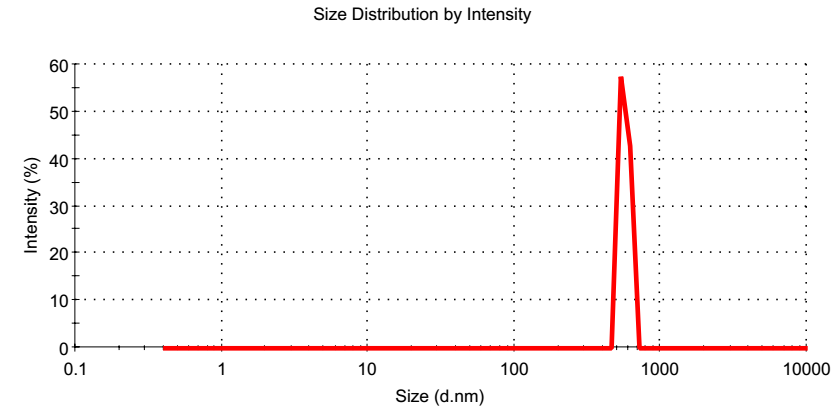 